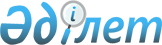 О внесении изменения в постановление Правления Национального Банка Республики Казахстан от 29 октября 2018 года № 248 "Об утверждении Правил государственной регистрации выпуска негосударственных облигаций (облигационной программы), регистрации изменений и (или) дополнений в проспект выпуска негосударственных облигаций (проспект облигационной программы), представления и рассмотрения уведомления об итогах погашения негосударственных облигаций, аннулирования выпуска негосударственных облигаций, Требований к документам для государственной регистрации выпуска негосударственных облигаций (облигационной программы), регистрации изменений и (или) дополнений в проспект выпуска негосударственных облигаций (проспект облигационной программы), рассмотрения уведомления об итогах погашения негосударственных облигаций, Перечня документов для аннулирования выпуска негосударственных облигаций и требований к ним, Правил составления и оформления проспекта выпуска негосударственных облигаций (проспекта облигационной программы), изменений и (или) дополнений в проспект выпуска негосударственных облигаций (проспект облигационной программы), уведомления об итогах погашения негосударственных облигаций"Постановление Правления Национального Банка Республики Казахстан от 26 июля 2019 года № 128. Зарегистрировано в Министерстве юстиции Республики Казахстан 31 июля 2019 года № 19137
      Примечание ИЗПИ!
Настоящее постановление вводится в действие с 01 июля 2019 года.
      В соответствии с Законом Республики Казахстан от 2 июля 2003 года "О рынке ценных бумаг" Правление Национального Банка Республики Казахстан ПОСТАНОВЛЯЕТ:
      1. Внести в постановление Правления Национального Банка Республики Казахстан от 29 октября 2018 года № 248 "Об утверждении Правил государственной регистрации выпуска негосударственных облигаций (облигационной программы), регистрации изменений и (или) дополнений в проспект выпуска негосударственных облигаций (проспект облигационной программы), представления и рассмотрения уведомления об итогах погашения негосударственных облигаций, аннулирования выпуска негосударственных облигаций, Требований к документам для государственной регистрации выпуска негосударственных облигаций (облигационной программы), регистрации изменений и (или) дополнений в проспект выпуска негосударственных облигаций (проспект облигационной программы), рассмотрения уведомления об итогах погашения негосударственных облигаций, Перечня документов для аннулирования выпуска негосударственных облигаций и требований к ним, Правил составления и оформления проспекта выпуска негосударственных облигаций (проспекта облигационной программы), изменений и (или) дополнений в проспект выпуска негосударственных облигаций (проспект облигационной программы), уведомления об итогах погашения негосударственных облигаций" (зарегистрировано в Реестре государственной регистрации нормативных правовых актов Республики Казахстан под № 17884, опубликовано 19 февраля 2019 года в газете "Казахстанская правда" № 33 (28910) следующее изменение:
      в Правилах государственной регистрации выпуска негосударственных облигаций (облигационной программы), регистрации изменений и (или) дополнений в проспект выпуска негосударственных облигаций (проспект облигационной программы), представления и рассмотрения уведомления об итогах погашения негосударственных облигаций, аннулирования выпуска негосударственных облигаций, утвержденных указанным постановлением:
      пункт 10 изложить в следующей редакции:
      "10. При осуществлении эмитентом выпуска облигаций (облигационной программы) с соблюдением требования к величине левереджа, данная величина рассчитывается на основании данных финансовой отчетности эмитента по состоянию на конец последнего квартала перед подачей документов на государственную регистрацию выпуска облигаций (облигационной программы), является положительной величиной и не превышает:
      1) 7 (семи) - для эмитента, не являющегося банком или организацией, осуществляющей отдельные виды банковских операций, за исключением случая, предусмотренного подпунктом 2) настоящего пункта;
      2) 10 (десяти) - для эмитента при выпуске облигаций, проспектом выпуска которых предусмотрена возможность конвертирования данных облигаций в акции в случае дефолта по ним.
      При осуществлении организацией, специализирующейся на улучшении качества кредитных портфелей банков второго уровня, выпуска облигаций (облигационной программы) с соблюдением требования к величине левереджа, данная величина рассчитывается на основании данных финансовой отчетности организации, специализирующейся на улучшении качества кредитных портфелей банков второго уровня, по состоянию на конец последнего квартала перед подачей документов на государственную регистрацию выпуска облигаций (облигационной программы), и не превышает 10 (десяти).". 
      2. Департаменту методологии и регулирования финансовых организаций в установленном законодательством Республики Казахстан порядке обеспечить:
      1) совместно с Юридическим департаментом государственную регистрацию настоящего постановления в Министерстве юстиции Республики Казахстан;
      2) в течение десяти календарных дней со дня государственной регистрации настоящего постановления его направление на казахском и русском языках в Республиканское государственное предприятие на праве хозяйственного ведения "Институт законодательства и правовой информации Республики Казахстан" Министерства юстиции Республики Казахстан для официального опубликования и включения в Эталонный контрольный банк нормативных правовых актов Республики Казахстан;
      3) размещение настоящего постановления на официальном интернет-ресурсе Национального Банка Республики Казахстан после его официального опубликования;
      4) в течение десяти рабочих дней после государственной регистрации настоящего постановления представление в Юридический департамент сведений об исполнении мероприятий, предусмотренных подпунктами 2) и 3) настоящего пункта и пунктом 3 настоящего постановления.
      3. Департаменту внешних коммуникаций - пресс-службе Национального Банка обеспечить в течение десяти календарных дней после государственной регистрации настоящего постановления направление его копии на официальное опубликование в периодические печатные издания.
      4. Контроль за исполнением настоящего постановления возложить на заместителя Председателя Национального Банка Республики Казахстан Смолякова О.А.
      5. Настоящее постановление вводится в действие с 01 июля 2019 года и подлежит официальному опубликованию.
					© 2012. РГП на ПХВ «Институт законодательства и правовой информации Республики Казахстан» Министерства юстиции Республики Казахстан
				
      Председатель
Национального Банка 

Е. Досаев
